ЗАКЛЮЧЕНИЕна проект муниципальной программы «Развитие культуры Ленского района»Ленск, 2023Начальником МКУ «Ленское районное Управление культуры» 21 августа 2023 года в Контрольно-счетный орган муниципального образования «Ленский район» (далее – КСО МО «Ленский район») был представлен проект муниципальной программы «Развитие культуры Ленского района». Финансово-экономическая экспертиза проекта муниципальной программы «Развитие культуры Ленского района» (далее – проект Программы) проведена в соответствии с ч. 2 ст. 157 Бюджетного кодекса Российской Федерации, п. 7 ч. 2 ст. 9 Федерального закона от 07.02.2011 № 6-ФЗ «Об общих принципах организации и деятельности контрольно-счетных органов субъектов Российской Федерации, федеральных территорий и муниципальных образований», п. 7 ч. 1 ст. 9 Положения о Контрольно-счетном органе муниципального образования «Ленский район» в новой редакции, утвержденного Решением Районного Совета депутатов от 24.02.2022 № 14-1, Стандартом внешнего муниципального финансового контроля № 7 «Экспертиза муниципальных программ (проектов муниципальных программ) муниципального образования «Ленский район». Целью финансово-экономической экспертизы проекта Программы является формирование и доведение до получателей экспертного мнения КСО МО «Ленский район» о соответствии проекта Программы проблемам и приоритетам в сфере ее реализации, а также достаточности запланированных мероприятий и имеющихся ресурсов для достижения целей и ожидаемых результатов.  Основными задачами экспертизы проекта Программы являются оценки:соответствия положений программы нормам законов и иных нормативных правовых актов, стратегическим документам Республики Саха (Якутия) и муниципального образования «Ленский район» в соответствующей сфере;обоснованности заявленной потребности программы в ресурсах, полноты использования возможностей привлечения средств и иных бюджетов бюджетной системы Российской Федерации, помимо бюджета муниципального образования «Ленский район», а также средств иных источников финансового обеспечения для реализации программы;достаточности запланированных мероприятий и имеющихся ресурсов для достижения целей и ожидаемых результатов.В ходе финансово-экономической экспертизы были изучены и проанализированы следующие документы:Проект муниципальной программы «Развитие культуры Ленского района» на 2024-2028 годы, с приложениями.  При проведении экспертизы были использованы следующие нормативные правовые акты:- Бюджетный Кодекс Российской Федерации от 31.07.1998 № 145-ФЗ;- Федеральный Закон от 06.10.2003 № 131-ФЗ «Об общих принципах организации местного самоуправления в Российской Федерации»; - Постановление Правительства РС(Я) от 18.07.2022 № 441 «Об утверждении государственной программы Республики Саха (Якутия) «Развитие культуры»;- Письмо Минэкономразвития России № 3493-ПК/Д19и, Минфина России № 26-02-06/9321 от 06.02.2023 «О направлении Методических рекомендаций по разработке и реализации государственных программ субъектов Российской Федерации и муниципальных программ» (вместе с «Методическими рекомендациями по разработке и реализации государственных программ субъектов Российской Федерации и муниципальных программ») (далее – Методические рекомендации);- Постановление главы от 29.12.2020 № 01-03-732/0 «Об утверждении Порядка разработки и реализации муниципальных программ в новой редакции», в редакции Постановления главы от 07.03.2023 № 01-03-125/3 (далее – Порядок № 01-03-125/3);- Постановление главы от 14.03.2019 № 01-03-219/9 «О примерном Перечне муниципальных программ муниципального образования «Ленский район», в редакции постановления главы от 07.07.2023 № 01-03-405/3 «О внесении изменений в постановление главы от 14 марта 2019 года № 01-03-219/9».В ходе финансово-экономической экспертизы установлено следующее:В соответствии с п. 23 Раздела 3 Порядка № 01-03-125/3 разработка  муниципальных программ осуществляется на основании Перечня муниципальных программ, проект которого, в соответствии с п. 24 Порядка № 01-03-125/3, формируется, в том числе, на основании Стратегии социально-экономического развития муниципального образования «Ленский район» (далее – Стратегия) и Плана мероприятий по реализации Стратегии социально-экономического развития муниципального образования. Так, в соответствии со Стратегией, по приоритетному направлению «Культура и духовное развитие» определены три задачи:- Внедрение новых видов и форм оказания услуг в сфере культуры;- Сохранение культурного наследия;- Поддержка юных талантов,в рамках которых предусмотрены мероприятия, многие из которых не нашли своего отражения в проекте Программы.Также не нашли своего отражения в проекте Программы флагманские проекты:- Мобильный кинотеатр;- Цифровое культурное пространство;- Развитие материальной базы учреждений культуры. Таким образом, проект Программы не соответствует стратегическим документам муниципального образования «Ленский район».Паспорт проекта Программы не содержит раздела «Финансовое обеспечение муниципальной программы», что не соответствует Приложению № 1 к Порядку № 01-03-125/3.Объемы финансового обеспечения проекта Программы соответствуют утвержденным параметрам Решения Районного Совета депутатов от 08.12.2022 № 2-7 «О бюджете муниципального образования «Ленский район» на 2023 год и на плановый период 2024 и 2025 годов».В нарушение п. 24 Методических рекомендаций в паспортах ведомственных проектов не указаны:- сроки реализации;- перечень мероприятий (результатов);- сведения о кураторе.В паспорте ведомственного проекта «Сохранение культурного и исторического наследия, расширение доступа населения к культурным ценностям и информации» показатель «Количество читателей в библиотеках» на протяжении пяти лет реализации программы остается неизменным – 17 700 чел., тогда как ожидаемым эффектом по данному направлению заявлено увеличение количества читателей. Значения данного показателя на одном и том же уровне свидетельствуют не об увеличении количества читателей, а о его сохранении. Аналогичная ситуация и с показателем «Количество проведенных районных мероприятий» – 5 штук на протяжении всего срока действия программы, при этом показатель «Количество участников проведенных районных мероприятий» в 2025 году увеличен до 2 400 чел., по сравнению с 2024 годом – 1 400 чел. Таким образом, данные показатели не коррелируют между собой. План мероприятий в рамках данного ведомственного проекта, в нарушение п. 11 Порядка № 01-03-125/3, не разработан. Отраженное в плане мероприятий (приложение № 4), мероприятие 1.2.1.1, в рамках основного мероприятия «Библиотечное дело», по сути не является таковым, поскольку, в соответствии с п. 14 Порядка № 01-03-125/3, предусматривает финансовое обеспечение деятельности муниципального учреждения – ответственного исполнителя, соисполнителя, участника муниципальной программы, которое   подлежит отражению в рамках процессных мероприятий программы. В данном приложении должны быть отражены конкретные мероприятия, проведение которых позволит достичь заданные показатели.Кроме того, в Плане мероприятий должны найти свое отражение мероприятия, направленные на решение проблем, отраженных в разделе «Характеристика текущего состояния» по направлению «Библиотечное дело». Речь идет о зданиях библиотек. Так, к примеру, о строительстве нового здания библиотеки в п. Витим, по которому, в соответствии с пп. в) п. 9 Порядка № 01-03-125/3 должен быть представлен перечень объектов капитального строительства, мероприятий (укрупненных инвестиционных проектов), объектов недвижимости (по необходимости) в соответствии с приложением № 6 к Порядку № 01-03-125/3. Более того, речь идет о ремонте (кап. ремонте, реконструкции) действующих зданий библиотек в селах Ленского района, микрорайонах г. Ленска, мероприятия по которым, также не отражены. Аналогичная ситуация с направлением «Музейное дело».После приведения в соответствие мероприятий, внести соответствующие корректировки в текстовую часть раздела 2 «Цели и задачи программы».Необходимо отметить, что мероприятия, отраженные в Плане мероприятий (приложение № 4), не нужно делить на основные и второстепенные. Кроме того, наименование мероприятий не должны быть идентичными с наименованием ведомственного проекта (пп. 1.1.1 и п. 1.1, пп. 1.3.1 и п. 1.3).В паспорте ведомственного проекта «Воспитание и дополнительное образование» показатель «Количество выпускников, поступивших в учебные заведения культуры и искусства» заявлено по годам реализации программы: 2024 – 7, 2025 – 5, 2026 – 6, 2027 – 7, 2028 – 7 чел., тогда как ожидаемым эффектом указано увеличение количества выпускников, поступивших в учебные заведения культуры и искусства. Непонятно, о каком увеличении идет речь. Либо о ежегодном увеличении количества выпускников, либо о достижении определенного количества выпускников к окончанию срока действия программы, с разбивкой этого количества по годам.   В соответствии с п. 14 Порядка № 01-03-125/3 комплекс процессных мероприятий включает в себя финансовое обеспечение деятельности муниципального учреждения МО «Ленский район» – ответственного исполнителя, соисполнителя, участника муниципальной программы. При этом, необходимо обратить внимание, что в соответствии с абзацем 4 п. 15 Порядка № 01-03-125/3 допускается включение в муниципальную программу комплекса процессных мероприятий, для которых показатели не устанавливаются. К примеру, по фонду оплаты труда. Что касается профессионального образования персонала, привлечения специалистов, о которых речь идет в разделе 1 «Характеристика текущего состояния», эти мероприятия должны быть выведены в отдельные, в рамках процессных мероприятий с отражением ожидаемых эффектов, поскольку данные мероприятия с точки зрения ответственного исполнителя программы также направлены на достижение заданных показателей. Цель, указанная в разделе 2 «Цели и задачи программы» проекта Программы, не соответствует цели, отраженной в Паспорте проекта Программы.В разделе 2 «Цели и задачи программы» отражены мероприятия, включенные в ведомственные проекты и комплекс процессных мероприятий. В связи с чем, по мнению КСО МО «Ленский район», раздел 2 необходимо переименовать «Цель, задачи и мероприятия муниципальной программы». Наименования мероприятий ведомственных проектов «Сохранение культурного и исторического наследия, расширение доступа населения к культурным ценностям и информации» и «Воспитание и дополнительное образование» не соответствует наименованию мероприятий 1.2.1.1, 1.2.2.1, 1.3.1.1, отраженных в приложении № 3 «Ресурсное обеспечение реализации МП» и в приложении № 4 «План мероприятий по реализации МП». На стр. 28 проекта Программы неверно указано наименование Федерального закона от 29.12.2012 № 273-ФЗ «Об образовании в Российской Федерации».Выводы:Проект Программы разработан в нарушение Постановления главы от 07.03.2023 № 01-03-125/3 «О внесении изменений в постановление главы от 29.12.2020 № 01-03-732/0» и Методических рекомендаций по разработке и реализации государственных программ субъектов Российской Федерации и муниципальных программ, направленных Письмом Минэкономразвития России № 3493-ПК/Д19и, Минфина России № 26-02-06/9321 от 06.02.2023. Рекомендации:	Контрольно-счетный орган МО «Ленский район» рекомендует рассмотреть разработчикам проекта муниципальной программы замечания и предложения, изложенные в заключении, внести соответствующие изменения и привести проект муниципальной программы в соответствии с нормативными документами. Председатель                                                              Г.Б. Гурьянова МУНИЦИПАЛЬНОЕ ОБРАЗОВАНИЕ«ЛЕНСКИЙ РАЙОН»РЕСПУБЛИКИСАХА (ЯКУТИЯ)КОНТРОЛЬНО-СЧЕТНЫЙОРГАН678144, г. Ленск, ул. Ленина 65Тел.:(411-37) 4-66-83Факс (411-37) 4-66-83e-mail: Kontrol_lr@mail.ru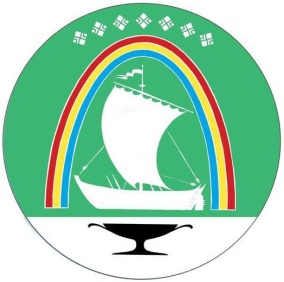 САХАРЕСПУБЛИКАТЫН «ЛЕНСКЭЙОРОЙУОН»МУНИЦИПАЛЬНАЙТЭРИЛЛИИТИНХОНТУРУОЛЛУУР-СУОТТУУРУОРГАН678144, г. Ленскэйк, Ленин уул.,65Тел.:(411-37) 4-66-83Факс (411-37) 4-66-83e-mail: Kontrol_lr@mail.ruСАХАРЕСПУБЛИКАТЫН «ЛЕНСКЭЙОРОЙУОН»МУНИЦИПАЛЬНАЙТЭРИЛЛИИТИНХОНТУРУОЛЛУУР-СУОТТУУРУОРГАН678144, г. Ленскэйк, Ленин уул.,65Тел.:(411-37) 4-66-83Факс (411-37) 4-66-83e-mail: Kontrol_lr@mail.ruот «31» августа 2023 г.№ №   01-14/14